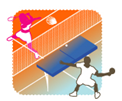 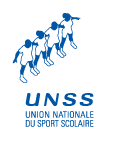 BADTENEVALUATION JEUNE ARBITRE BADTEN(sous la responsabilité du responsable Jeunes Officiels)Nom - Prénom :…………………………….…………	Etablissement: ……………………………………N° de licence : 09 ……………………………………….	Date de naissance : …………………………….Activité : BADTEN	Catégorie : …………………………………Date de la compétition : ………………………………..	Lieu de la compétition : …………………………Carte présentée  : OUI ❑     NON ❑		Si oui, niveau :  Départemental  ❑	 Académique  ❑	BILAN CHIFFREConnaissances théoriques de l’activité (Q.C.M.)		Note : ........../30Connaissances et compétences pratiques 		Note : ........../70Le JO doit arbitrer les mêmes  joueurs en badminton et en tennis de table et il doit être évalué dans les 2 disciplines. L'élève doit être évalué au moins sur un double.Tennis de table Note : ........../27Badminton note : ........../27General note : ........../16BILAN : Fin de la compétitionNote obtenue par le jeune officiel (Q.C.M. + notes de rencontres)	/100N’a pas changé de niveau ❑	Niveau atteint à l’issue de la compétition    ❑           Peut officier à un niveau de compétition supérieur ❑ 	Nom du responsable Jeune Officiel : 			Signature : SUIVI JEUNE ARBITREBADTENBADMINTON	/27Clarté et intensité dans la voix        				1 - 2 - 3Avoir une autorité                            				1 - 2 - 3Ne pas se laisser distraire ni influencer. Etre juste dans son jugement. Dans le doute dire let.Gérer les services               				           1 - 2 - 3Montrer le serveur, indiquer les changements de serveurSavoir juger un volant out                				1 - 2 - 3Etre capable de donner le score       				1 - 2 - 3Débuter par le score du serveur, donner le score à chaque pointConnaitre et faire respecter les règles				1 - 2 - 3Etre attentif au service réglementaireUtiliser les gestes                                                                                                          1 - 2 - 3Annoncer jouez à chaque point                                                                                1 - 2 - 3Faire changer de côté à chaque milieu de mi-temps                                            1 - 2 - 3TENNIS DE TABLE	/27Clarté et intensité dans la voix        				1 - 2 - 3Avoir une autorité                            				1 - 2 - 3Ne pas se laisser distraire ni influencer. Etre juste dans son jugement. Dans le doute dire à remettre.Gérer les services               				           1 - 2 - 3Montrer le serveur, indiquer les changements de serveurSavoir reconnaitre les services non croisés et lets                                               1 - 2 - 3Rester debout pour voir la ligneEtre capable de donner le score       				1 - 2 - 3Débuter par le score du serveur, donner le score à chaque pointConnaitre et faire respecter les règles				1 - 2 - 3Utiliser les gestes                                                                                                          1 - 2 - 3Annoncer jouez à chaque point                                                                                1 - 2 - 3Faire changer de côté à chaque milieu de mi-temps                                            1 - 2 - 3GENERAL    	/16Connaitre le déroulement d'une rencontre			           1 - 2 - 3 - 4Nombre de points, changement d'activité et ordre des mi-temps, prolongationRespecter le protocole d’avant mi-temps                                                               1 - 2 - 3 - 4Faire le tirage au sort a chaque mi-temps  sans imposer le service, gérer les périodes d'échauffementSavoir remplir la feuille de match				1 - 2 - 3 - 4La rendre complète a la table de marqueGérer les positions et le service en double			            1 - 2 - 3 - 4Faire porter le brassard avant le tirage au sort, vérifier que les joueurs ne changent pas de place durant la mi-temps, faire respecter l'ordre et le placement des serveurs.